Moorside Community Primary School                                                                                                      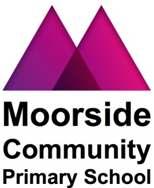 Beaconsfield StreetNewcastle upon TyneNE4 5AWTelephone: 0191 272 0239Email: admin@moorside.newcastle.sch.uk                                  Head Teacher: L HallEmail: linda.hall@moorside.newcastle.sch.uk10th June 2018Dear parents/carer,                               On Tuesday 12th June your child will join a small group, from Moorside Community Primary School, to attend a ‘Debate Competition’ at Debating Chamber at the Civic Centre. They will be representing the school in the debate alongside a number of other schools. The motion of the debate is ‘All plastics should be banned’.  As part of this work photographs may be taken and used through other resources such as other schools informing people about the event and the outcomes. If you do not want your child’s photograph to be taken or to be used anywhere else please let us know. If you are happy for photographs to be taken and used we also need your confirmation for this. Please complete the slip below and return it to school on Tuesday morning. If there are any problems please ring and let us know.We will keep you up to date on the results of the debate. Once again thank you for your support. Kind regards L. Hall Head Teacher              __________________________________________________________________________________	Child’s name:_______________________________________________________________________Parent’s signature:___________________________________________________________________Yes I my child can have their photograph taken                 Yes the photograph can be used for other sources  No my child will not have their photograph taken      